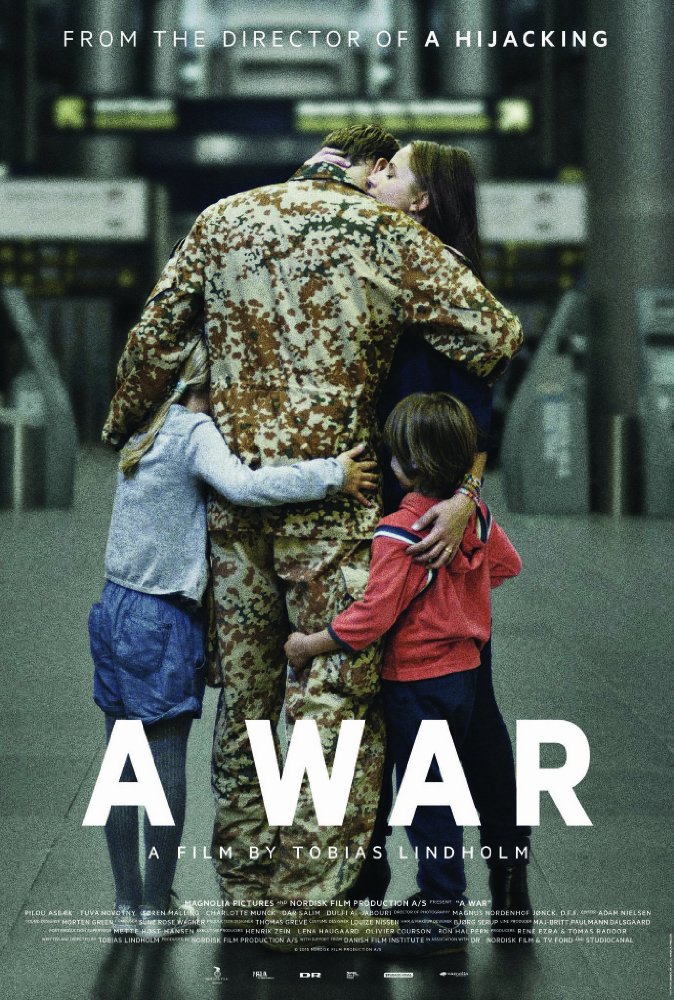 Rat / Krigen / A War /redatelj: Tobias Lindholmdržava: Danskatrajanje: 115'godina: 2015.žanr: drama, kriminalistički, ratniglumci: Pilou Asbæk, Dar Salim, Tuva Novotny, Alex Høgh Andersenlink na imdb:http://www.imdb.com/title/tt3830162/link na trailer:https://www.youtube.com/watch?v=MyygZlPuoFQSinopsisKao redatelj napete „Otmice“ i scenarist nagrađivanog „Lova“ u kojem Mads Mikkelsen glumi žrtvu sumnje na pedofiliju, Tobias Lindholm pokazao se stručnjakom za anatomiju ljudske psihe pod pritiskom okoline. Njegov drugi samostalni igrani film beskompromisna je studija nerazjašnjenog ratnog zločina koja se nastavlja na dosadašnje preokupacije, uvlačeći gledatelja u um Clausa Pedersena, predvodnika vojne postrojbe u Afganistanu. Iako u suštini pošten i brižan, Claus će u žaru borbe zagrebati po tankoj granici između principa i protokola te donijeti odluku koja će spasiti vojnike pod njegovim zapovjedništvom, ali i ostaviti teške posljedice za njega i njegovu obitelj.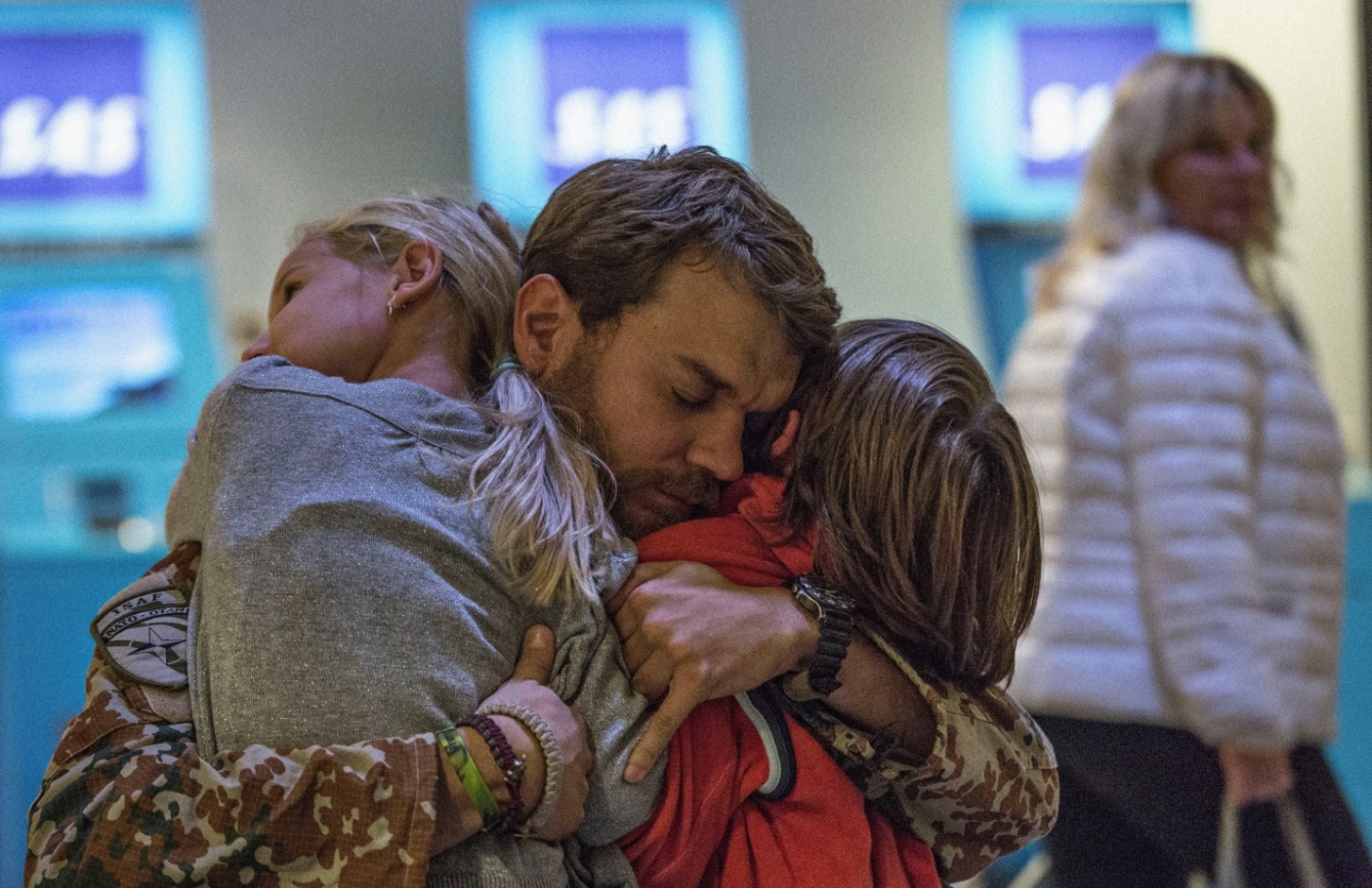 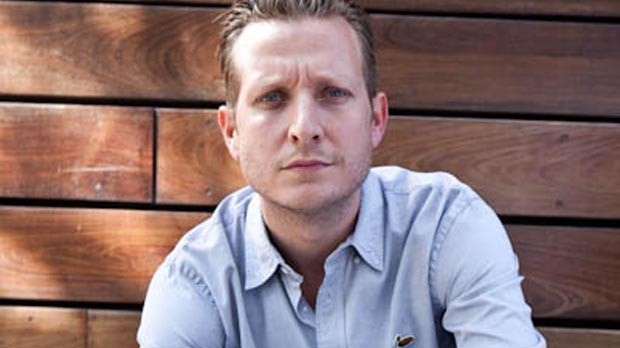 O redateljuTobias Lindholm je redatelj i scenarist. Rođen 1977. autor je scenarija za nekoliko epizoda dobitnika BAFTA-e, serije „Borgen“ (2010.-2013.). Njegov drugi dugometražni film, „Otmica“ (2012.), osvojio je kritiku u Veneciji i Torontu, a Lindholma je Variety proglasio jednim od 10 redatelja koji najviše obećavaju na festivalu u Palm Springsu. Godine 2015. u „Ratu“ se vraća režiji i donosi priču iz srži stvarnosti, gdje uz glumce iz poznate serije „Borgen“, glume i pravi vojnici.Nagrade i festivali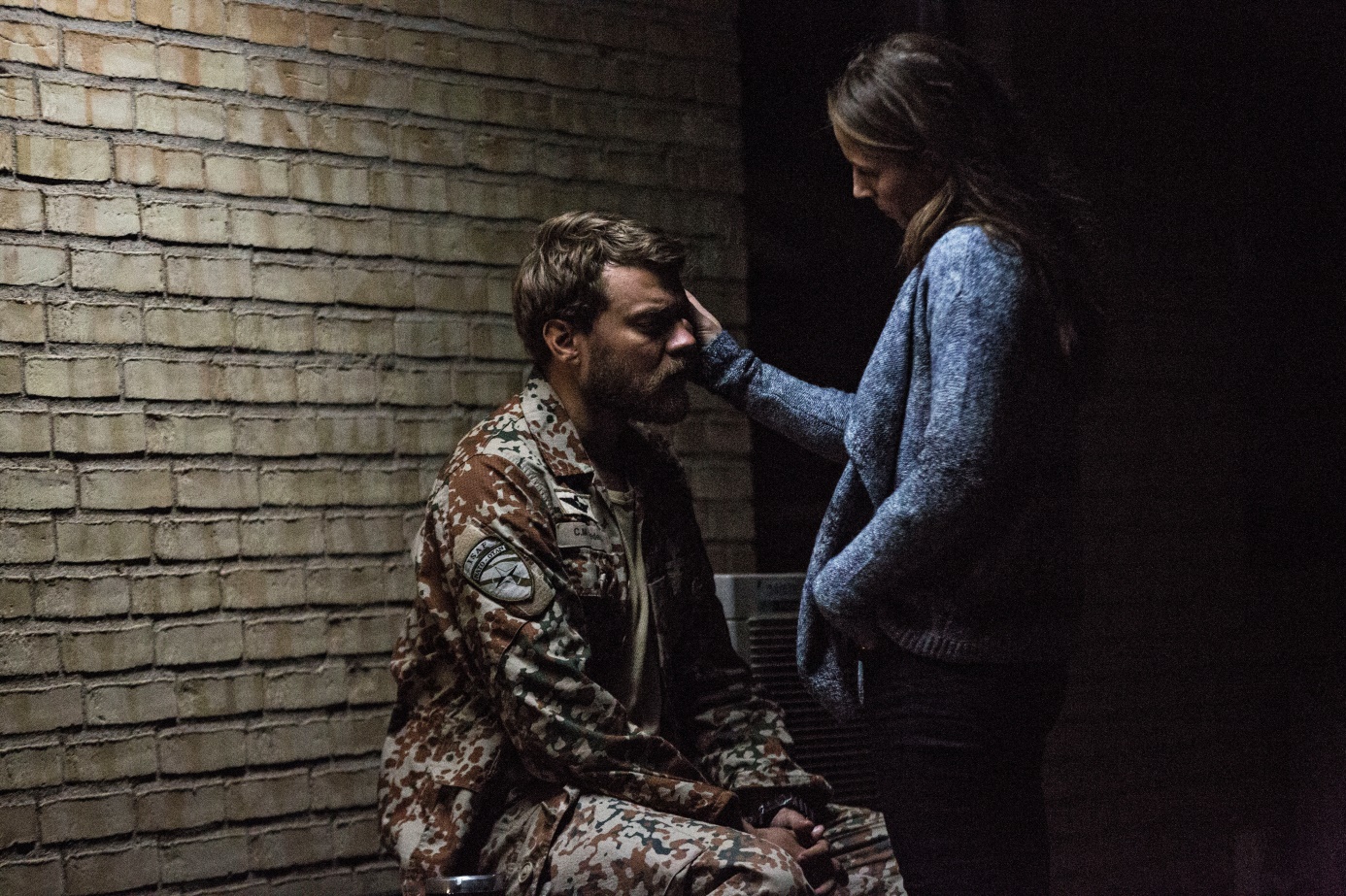 Danski kandidat za Oscara 2015. u kategoriji najboljeg filma na stranom jeziku  Zürich Film Festival 2015., nominacija za najbolji film  Međunarodni filmski festival u Veneciji, nominacija za najbolji filmJerusalem Film Festival 2016.Nagrada za najbolji film na stranom jezikuMunich Film FestivalNjemačka nagrada za mir redatelju Tobiasu Lindholmu
Portland International Film FestivalNagrada publike za najbolji filmIz kritika„Snažan i intenzivan triler o moralnim načelima“Daily Telegraph„Nevjerojatno napeto i eksplozivno. Tobias Lindholm je prvoklasan ekspert psihološkog istraživanja koji gledatelje duboko i britko uvlači u moralne izazove koje vihor rata donosi sa sobom. Nezaboravno!“Kathryn Bigelow, filmska redateljica„Nepredvidiv i beskompromisno iskren“  Indiewire„Kako intenzivno i zanosno“ Variety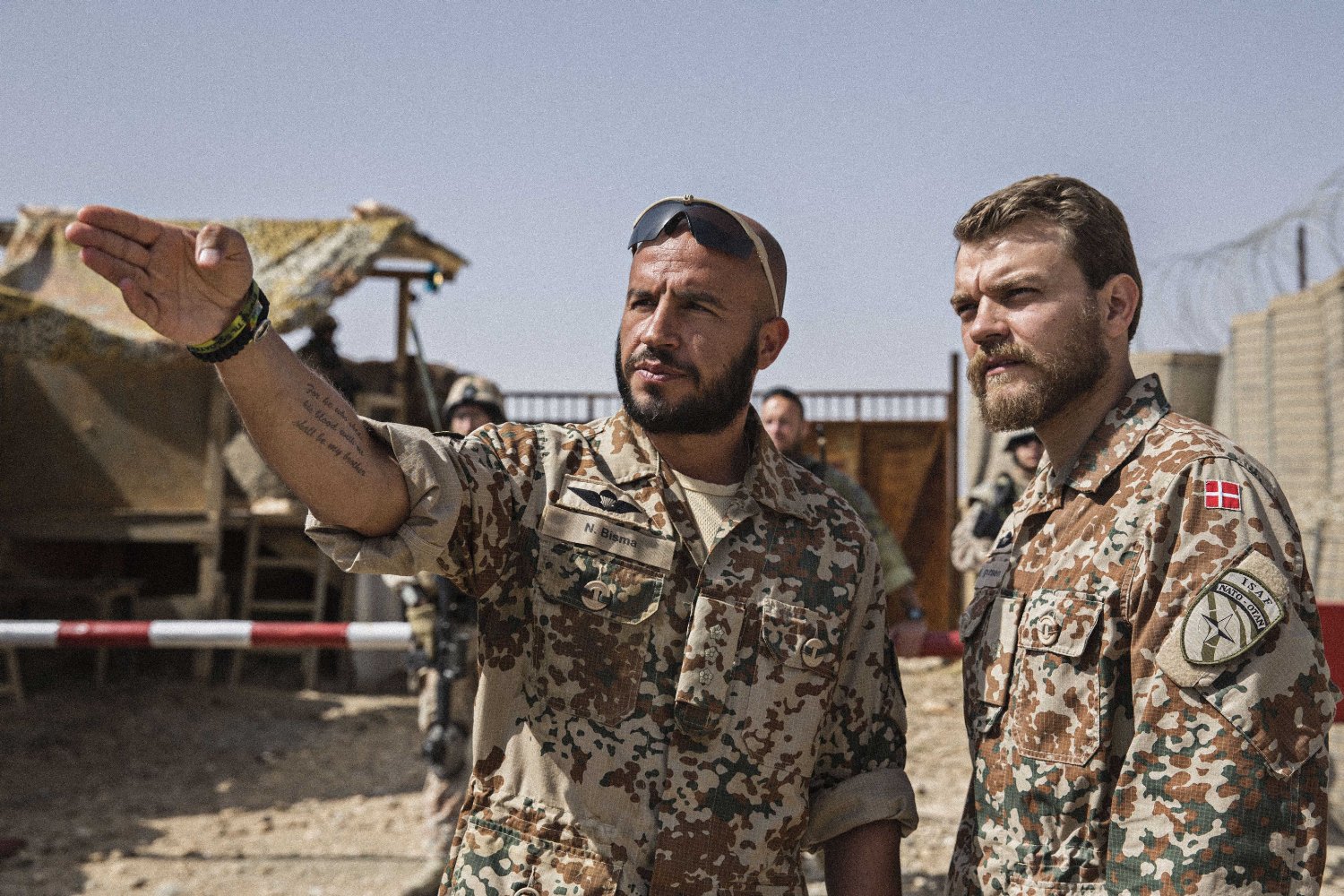 